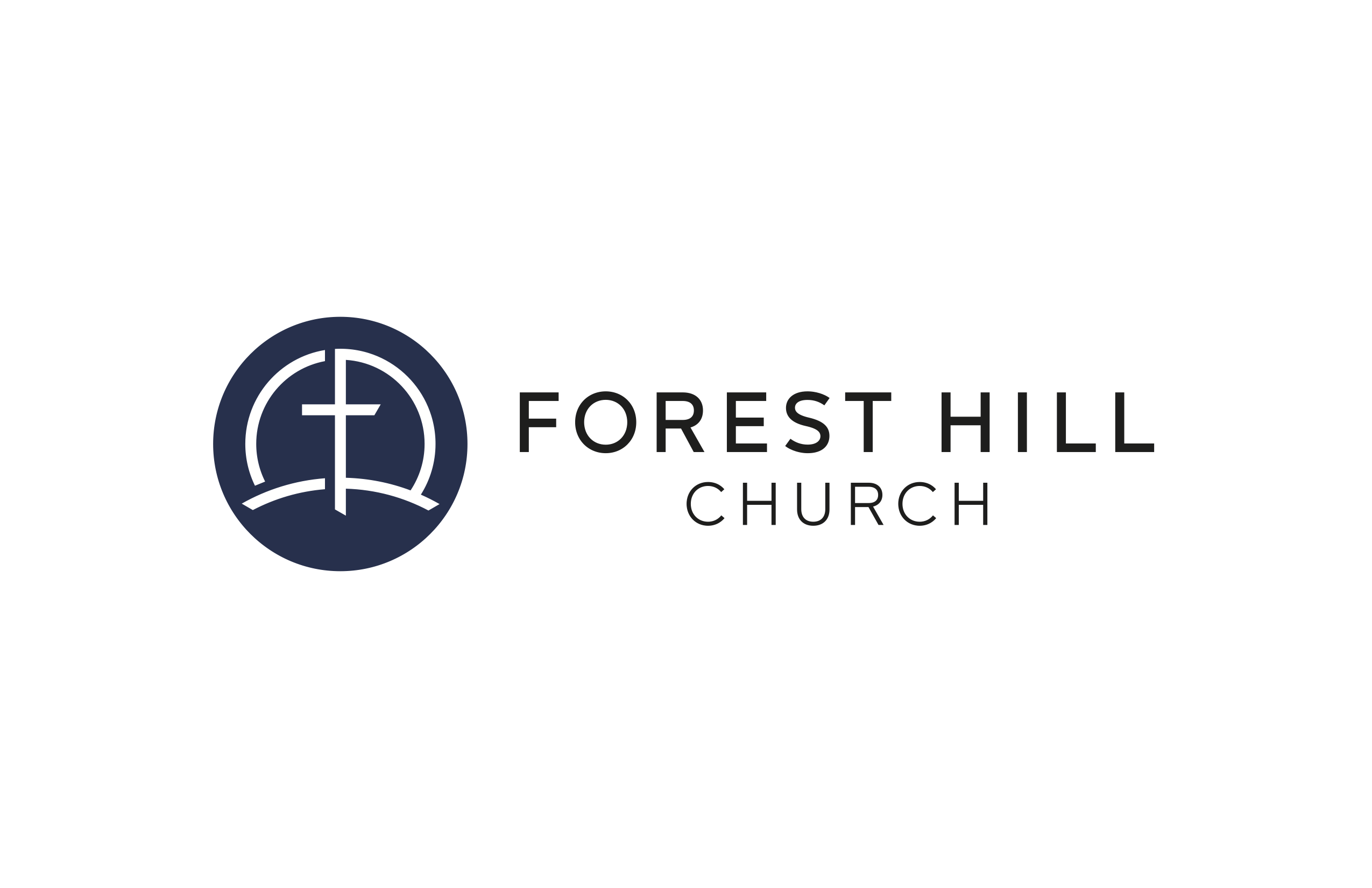 HOI FormsThe HOI forms and waivers are required and must be completed online. Even if you have traveled on other GoGlobal trips, new forms must be filled out for each trip.https://na3.docusign.net/Member/PowerFormSigning.aspx?PowerFormId=b4112b8d-d0d3-49d1-980e-5506227c7fc3If you have any questions, please contact Alison Reilley at Alison.Reilley@foresthill.org. 